Аннотация к рабочей программе по биологии Рабочая программа учебного предмета «Биология » для 11 класса  разработана в соответствии с требованиями Федерального государственного образовательного стандарта среднего общего образования.Рабочая программа составлена на основе Программы основного общего образования по биологии для 10-11 классов линии УМК «Линия жизни» под редакцией В.В. Пасечника. Учебное содержание курса биологии в серии учебно-методических комплектов “Линия жизни” создано коллективом авторов под руководством В. В. Пасечника: • Биология, 11 класс/ Пасечник В.В., Каменский А.А., Рубцов A.M. и другие /Под ред. Пасечника В.В., Акционерное общество «Издательство «Просвещение»Задачи изучения биологии в средней школе следующие: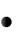  освоение знаний об основных биологических теориях, идеях и принципах, являющихся составной частью современной естественнонаучной картины мира; о методах биологических наук (цитологии, генетики, селекции, биотехнологии, экологии);о строении, многообразии и особенностях биосистем (клетка, организм, популяция, вид, биогеоценоз, биосфера); выдающихся биологических открытиях и современных исследованиях в биологической науке; овладение умениями характеризовать современные научные открытия в области биологии; устанавливать связь между развитием биологии и социально-этическими, экологическими проблемами человечества; самостоятельно проводить биологические исследования (наблюдение, измерение, эксперимент, моделирование) и грамотно оформлять полученные результаты; анализировать и использовать биологическую информацию; пользоваться биологической терминологией и символикой; развитие познавательных интересов, интеллектуальных и творческих способностей в процессе изучения проблем современной биологической науки; проведения экспериментальных исследований, решения биологических задач, моделирования биологических объектов и процессов;воспитание убеждённости в возможности познания закономерностей живой природы, необходимости бережного отношения к ней, соблюдения этических норм при проведении биологических исследований;использование приобретённых знаний и умений в повседневной жизни для оценки последствий своей деятельности по отношению к окружающей среде, собственному здоровью; выработки навыков экологической культуры; обоснования и соблюдения мер профилактики заболеваний и ВИЧ-инфекции.Содержание учебного предмета направлено на формирование функциональной грамотности и коммуникативных компетенций, способностей организовать свою деятельность. Он должен сформировать у школьников представление об отличительных особенностях живой природы, о ее многообразии и эволюции, а также о человеке, как биосоциальном существе. Отбор содержания проведен с учетом культурологического подхода, в соответствии с которым учащиеся должны освоить материал, значимый для формирования познавательной, нравственной и эстетической культуры, сохранения окружающей среды и собственного здоровья, для повседневной жизни и практической деятельности. Данная программа предназначена для углубленного изучения курса биологии, подготовки к сдаче ГИА. Систематический курс Общей биологии представлен в программе следующими содержательными линиями: эволюция, основы экологии, биосфера.На изучение биологии в 11 классе на профильном уровне  отводится- 136 часов, по 4 часа в  неделю.Рабочая программа включает в себя: планируемые результаты освоения учебного предмет (личностные, метапредметные и предметные достижения обучающихся), содержание учебного предмета, календарно-тематическое планирование с указанием количества часов.